Lådfabriken – creative seaside accommodation - Rum & Priser 2021högsäsong 1 juni – 30 augusti och 19 december – 3 januari minst två nätter under 21 juni – 30 augusti och 19 december – 3 januariSYD RUM Dubbelrum, litet eller Twin Room, 11 m2Individuellt inrett rum, beläget på husets södra sida med balkong och privat badrum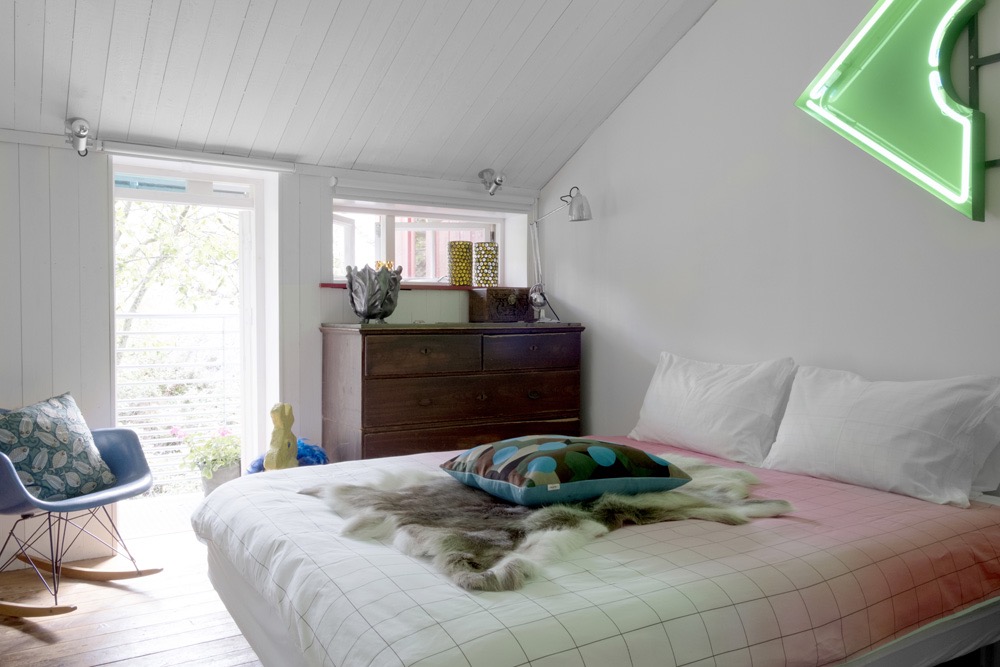 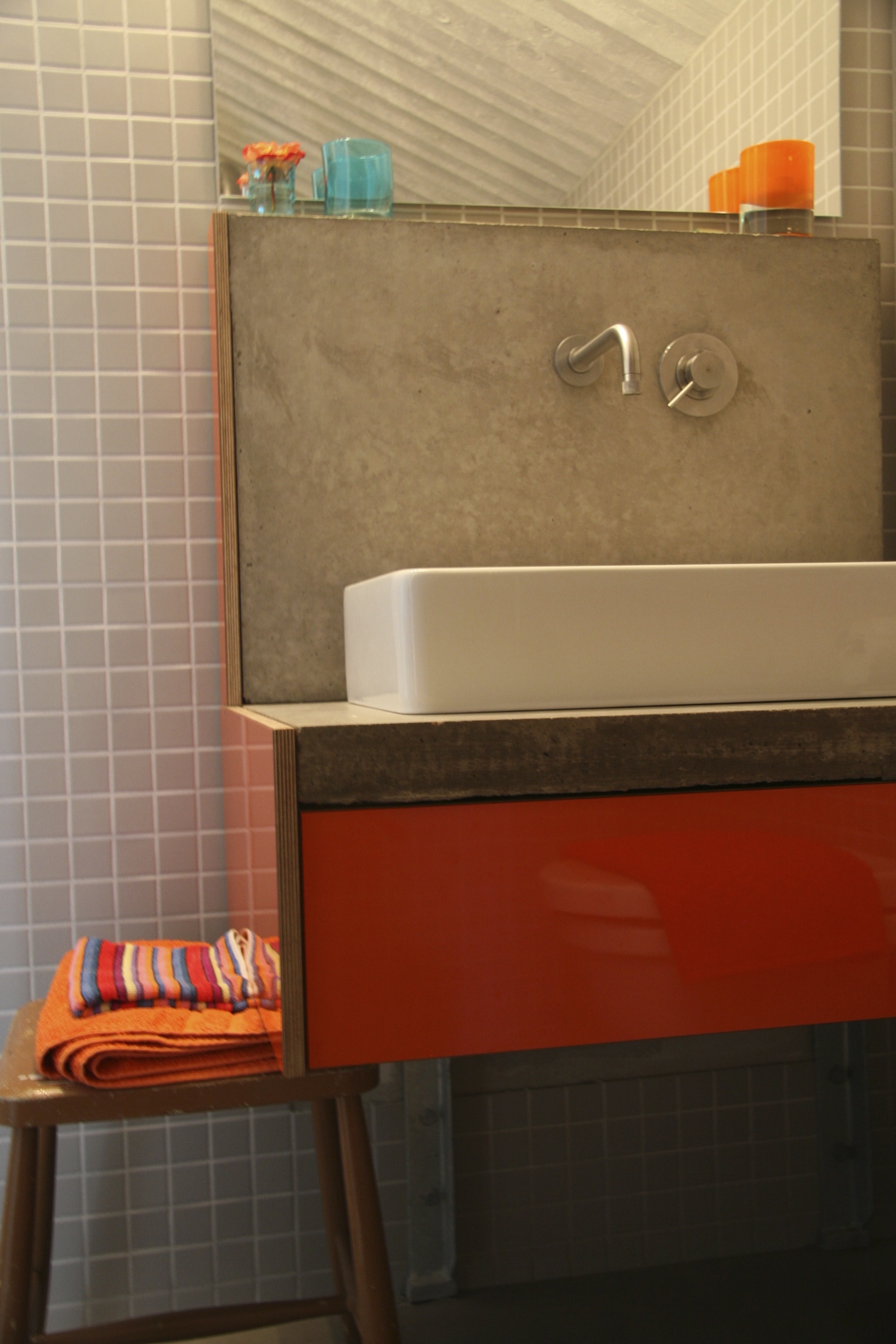 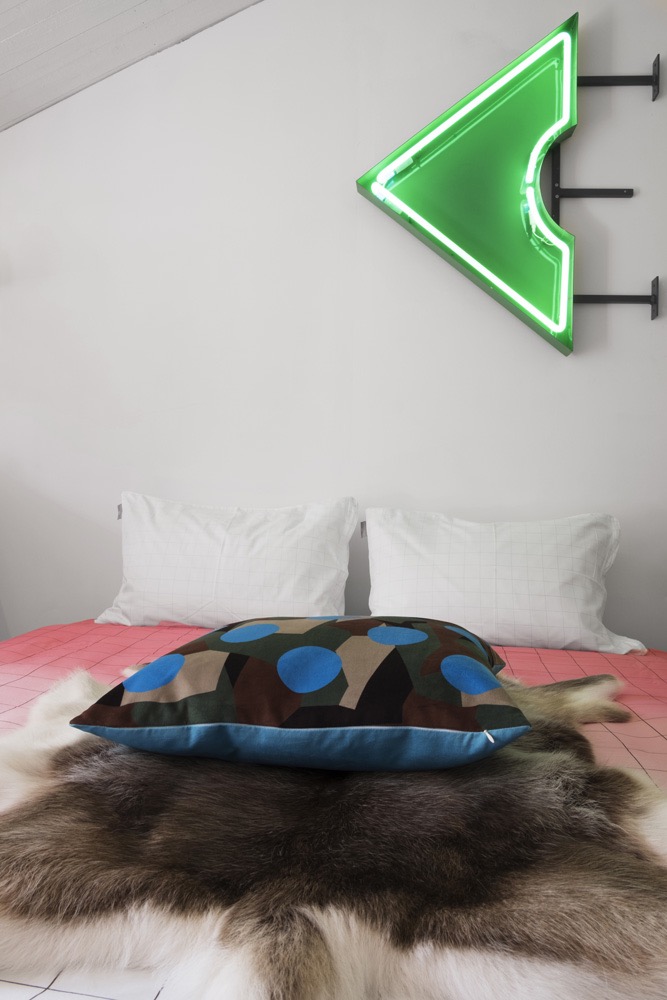 Stor dubbelsäng (queen size, 160 cm bredd) eller två separata sängar.Hög-kvalitativa sängkläder, Wi-Fi, golvvärme och garderob. I det egna badrummet med design av Boffi, som ligger längs andra sidan av hallen på 3 meters avstånd, med golvvärme, toalett, dusch, tvättställ, tvålprodukter, hårtork, strand- och handdukar.normal säsong: 1 800 kr               högsäsong: 1 950 krATRIUM RUM Dubbelrum, liten, 12m2. Unikt inrett rum, inkl. badrum en suite, ligger separat från huset, i trädgården, direkt vid huvudentrén.I rummet finns plats för spjälsäng.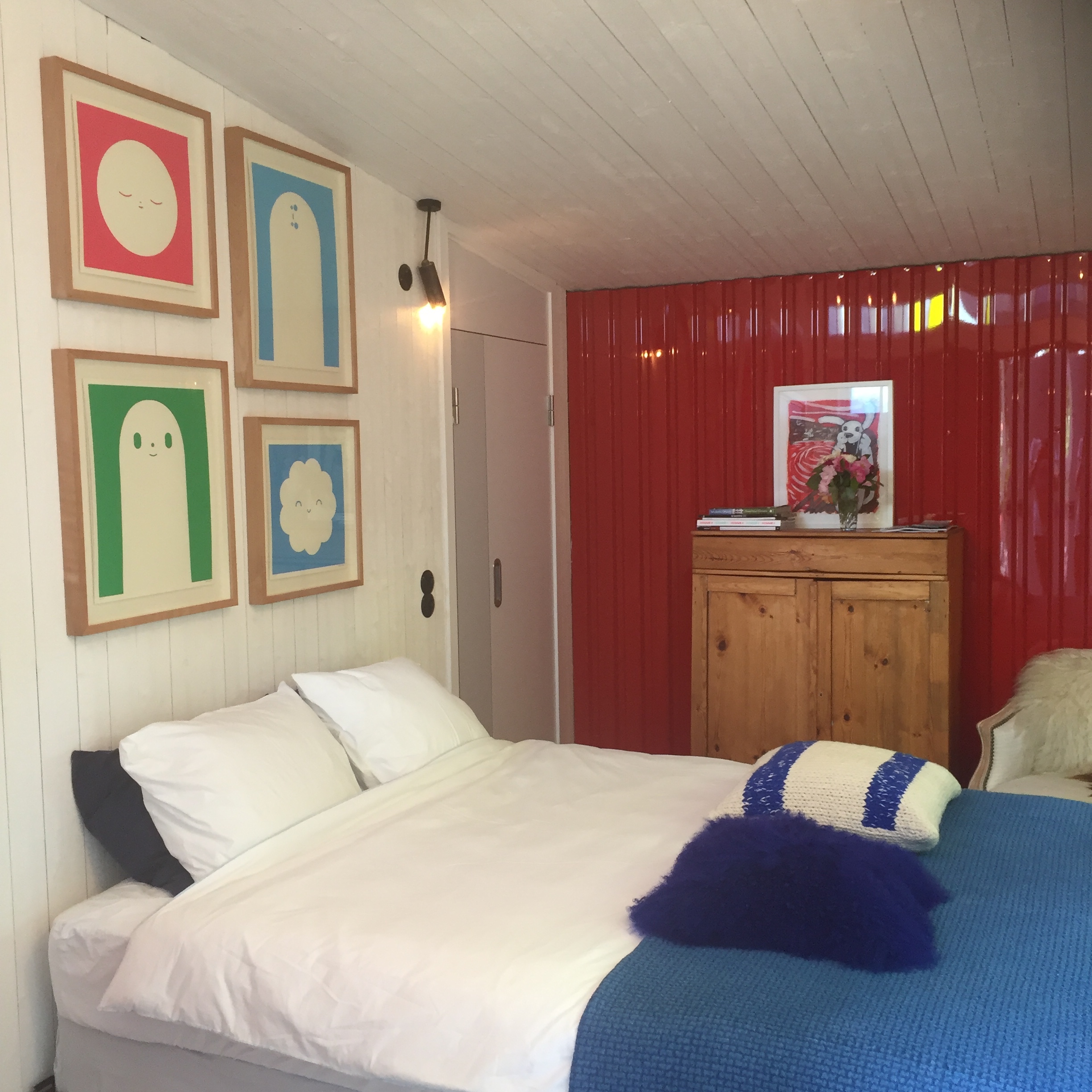 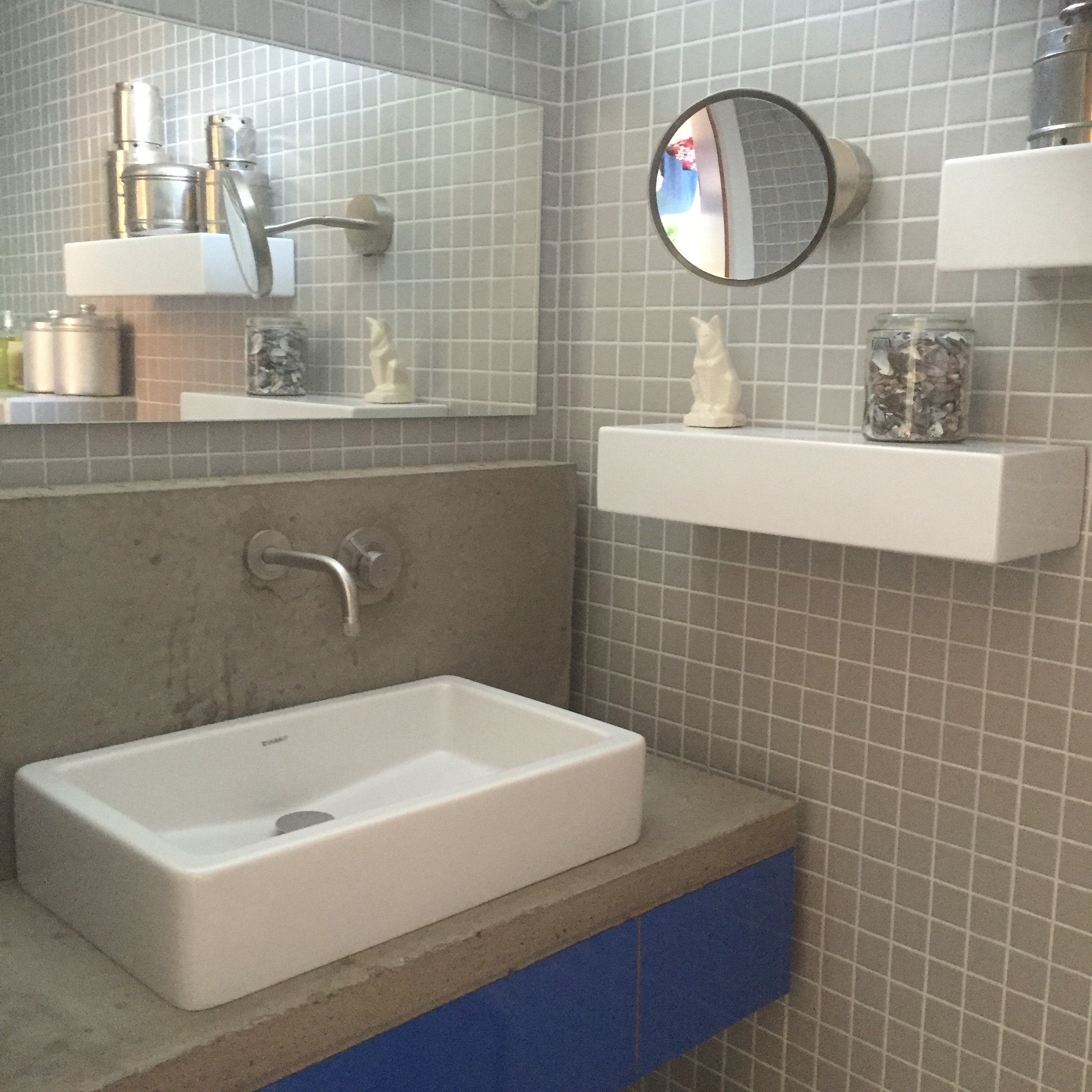 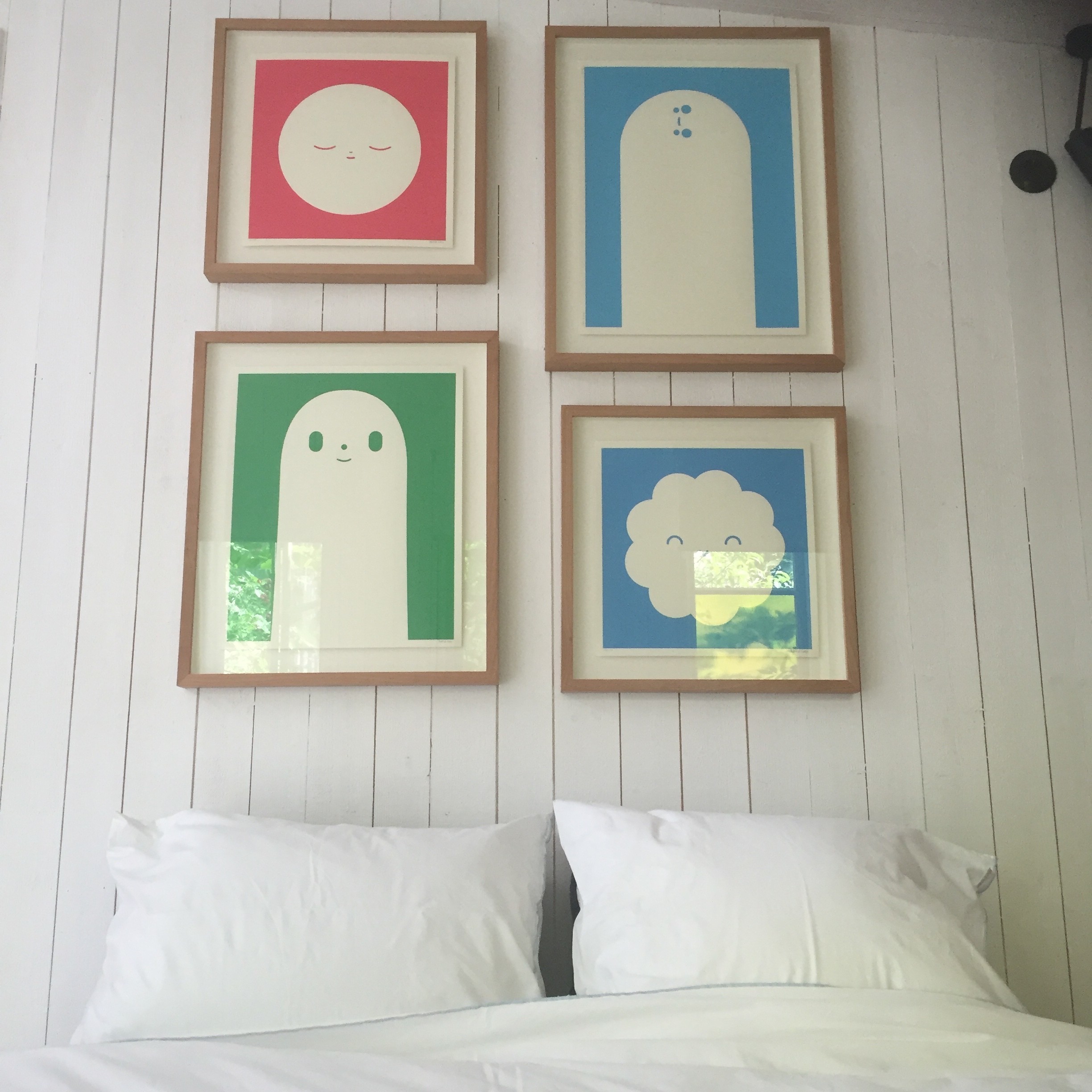 I rummet ingår: Dubbel säng (1.50 cm bredd) hög-kvalitativa sängkläder, Wi-Fi, golvvärme och klädställning. I badrummet med design av Boffi finns golvvärme, toalett, dusch, tvättställ, tvålprodukter, hårtork, strand- och handdukar.normal säsong: 1 950 kr               högsäsong: 2 100 krÖST RUMDubbelrum, standard eller familj 19 m2 Individuellt inrett rum, ligger på husets framsida (öst).I rummet finns två utfällbara sängar och plats för spjälsäng.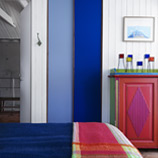 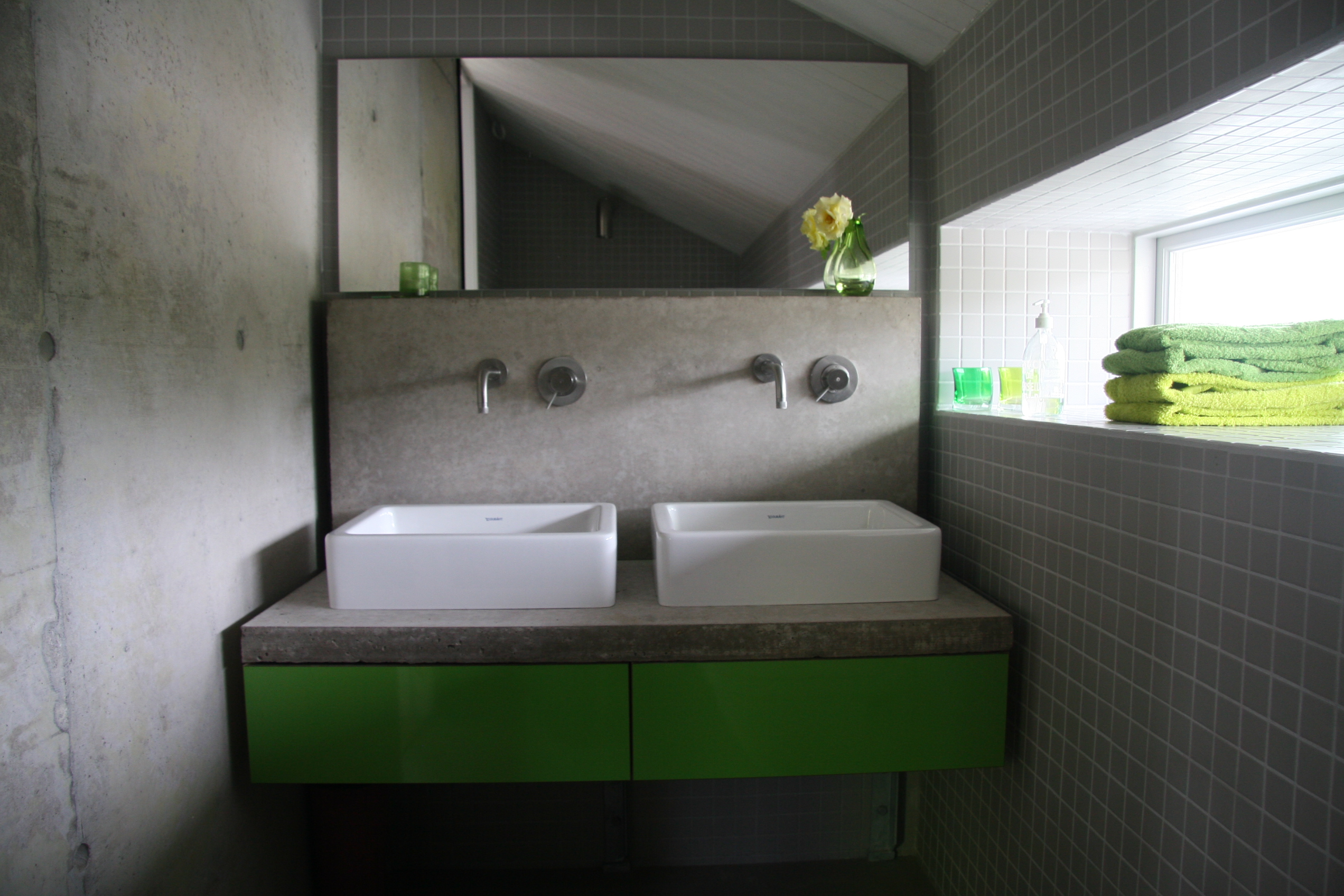 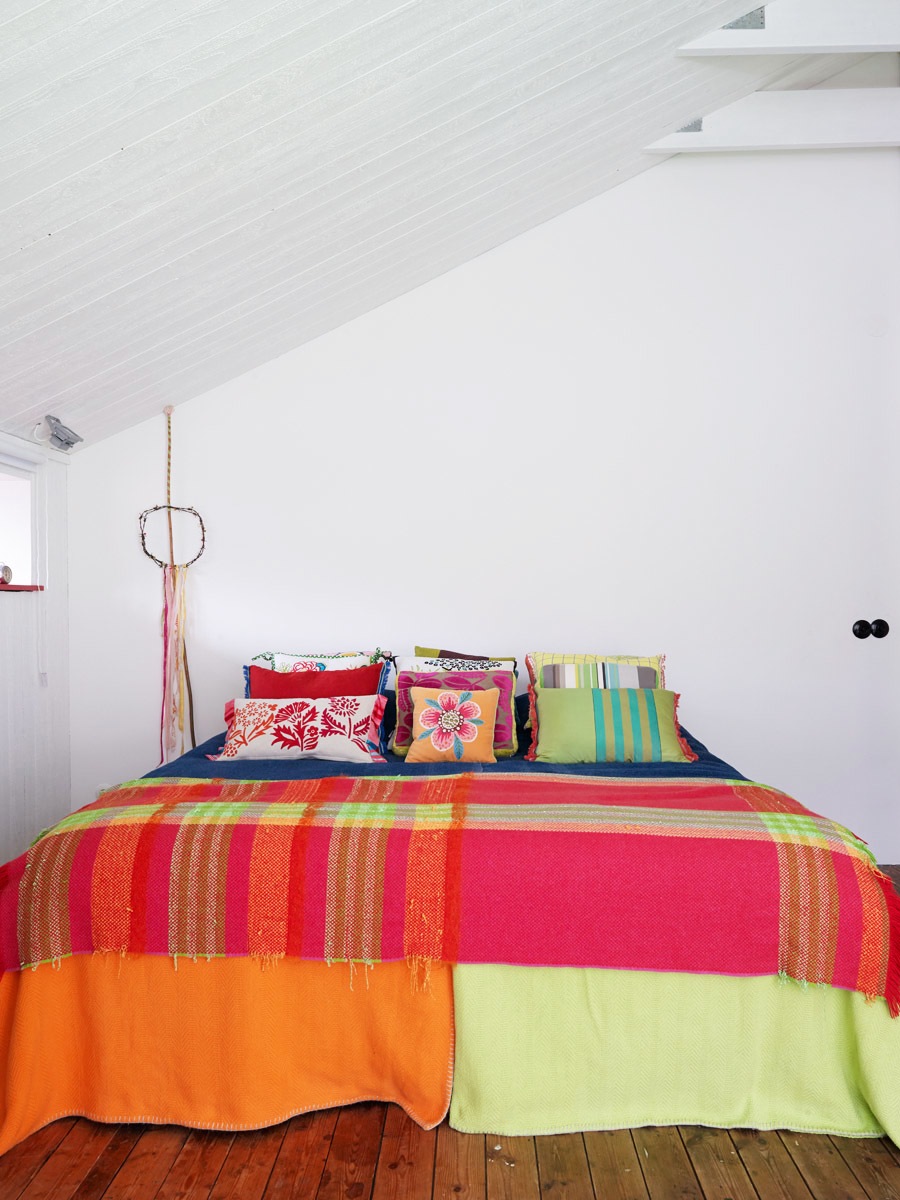 Stor dubbelsäng (king size, 180 cm bredd), hög-kvalitativa sängkläder, Wi-Fi, golvvärme och garderob. I det egna badrummet med design av Boffi, som ligger längs andra sidan av hallen på 3 meters avstånd, med golvvärme, toalett, dusch, dubbla tvättställ, tvålprodukter, hårtork, strand- och handdukar.normal säsong: 2 100 kr               högsäsong: 2 250 krVÄST RUMStort dubbelrum, 25 m2. Unikt inrett rum med franska dörrar till vardagsrummet. Beläget på husets västsida med mycket dagsljus och havsutsikt. I rummet finns plats för spjälsäng och en extrasäng.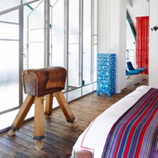 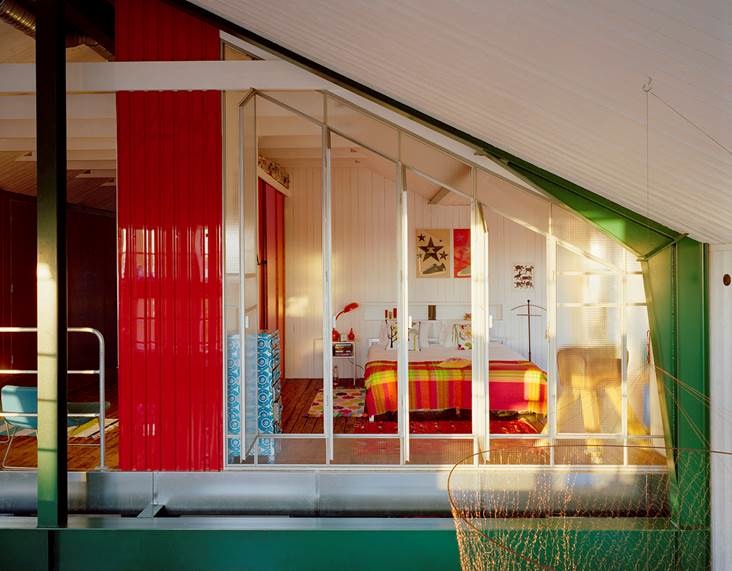 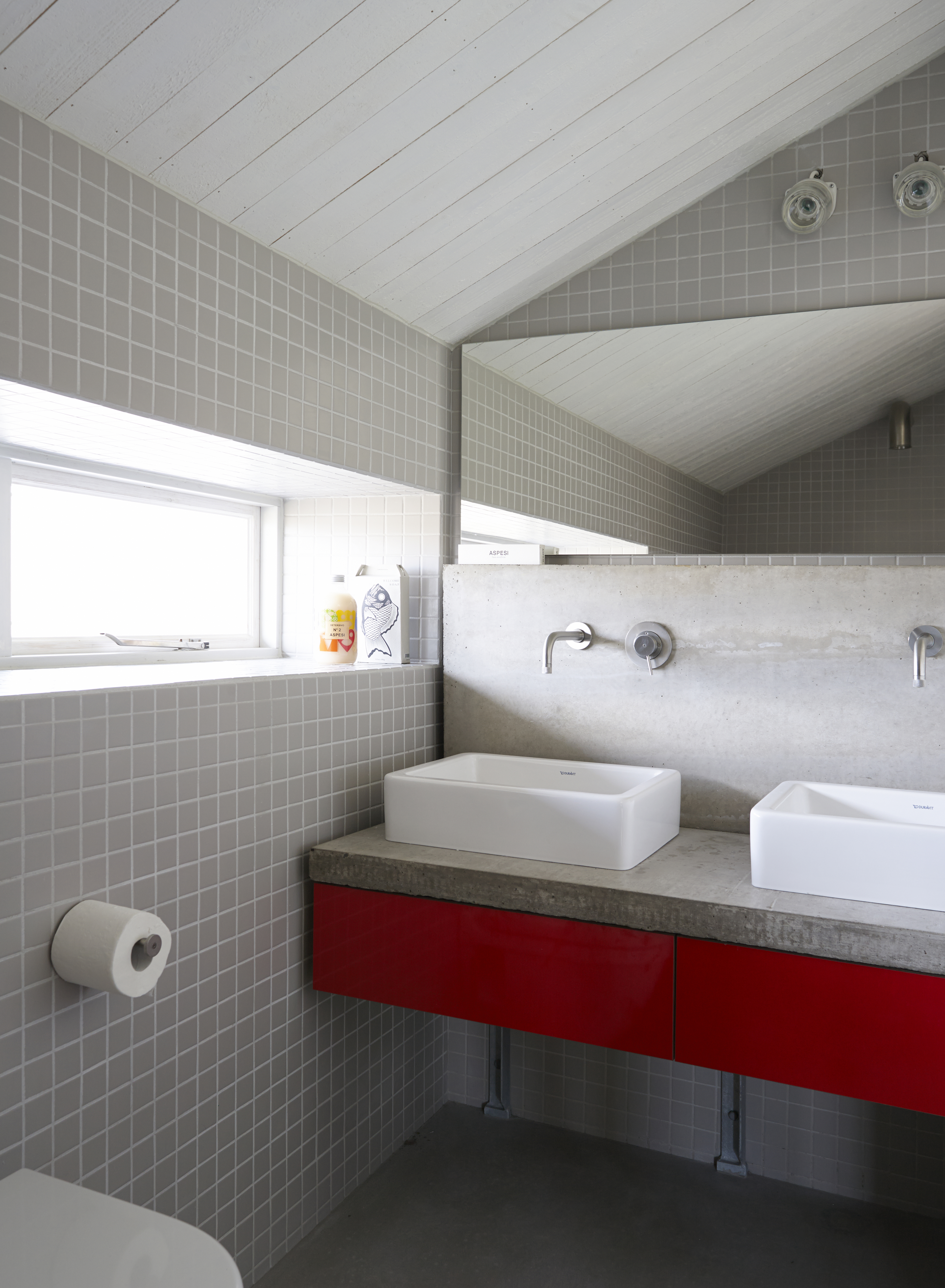 PRISER & SERVICEPriser är per natt och baserade på 2 personer i ett rum med en dubbelsängPriser är inklusive frukost, 12 % moms, handdukar, badrock, sängkläder och städning.Dubbelrum som enkelrum 200 kr rabatt En extra säng kostar 650 kr per nattBarn i åldern 5 år och äldre rekommenderas, vi rekommenderar inte barn yngre än 5 år i vårt boende. Eventuella skador orsakade av barn i alla åldrar är föräldrarnas ansvar.4 kajaker finns att låna gratis till vuxna gäster i samråd med Lådfabrikenfler kajaker eventuellt med en guide kan ordnas mot extra kostnader4 cyklar finns att låna gratis i samråd med Lådfabrikenfler cyklar kan ordnas mot extra kostnaderParkering finns på plats, utan extra kostnad. Det är möjligt att ladda bilbatteriet till en kostnadWI-FI finns i hela byggnaden, utan extra kostnadHundar är välkomna om de meddelas på förhand. Hundarna ska vara väluppfostrade, kan inte lägga sig på sängarna eller vara närvarande vid matbordet (såvida inte alla andra gäster är överens). Utan extra kostnaderPriserna för mindre grupper och konferens (max 12 - 14 personer), förslag på aktiviteter och speciella evenemang på begäran. Kontakta oss gärna: info@ladfabriken.eu eller 0304 521 00MAT & ALKOHOLLådfabriken har öppet året runt och erbjuder kulinariska upplevelser till sina gäster under alla årstider om förbeställt minst en dag före. Se https://www.ladfabriken.eu/sv/special/Vi har ett serveringstillstånd med fullständiga rättigheter, så vi kan inte tillåta någon att ta med sig egna alkoholhaltiga drycker. Lådfabriken erbjuder konceptet, ’private hotel’, där man hyr hela Lådfabriken och får en skräddarsydd full service inklusive alla måltider. D.v.s. vi erbjuder en full pension, med möjlighet att påverka meny, dekoration och dukning efter önskemål.Mars 2021,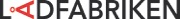 -creative seaside accommodation-Sollid 39847494 Edshultshalltel +46 304 52100www.ladfabriken.eu Stor dubbel säng (king size, 1.80 cm bredd), hög-kvalitativa sängkläder, Wi-Fi, golvvärme och garderob. I det egna badrummet med design av Boffi, som ligger längs andra sidan av hallen på 3 meters avstånd, med golvvärme, toalett, dusch, dubbla tvättställ, tvålprodukter, hårtork, strand- och handdukar.normal säsong: 2 250 kr               högsäsong: 2 450 krStor dubbel säng (king size, 1.80 cm bredd), hög-kvalitativa sängkläder, Wi-Fi, golvvärme och garderob. I det egna badrummet med design av Boffi, som ligger längs andra sidan av hallen på 3 meters avstånd, med golvvärme, toalett, dusch, dubbla tvättställ, tvålprodukter, hårtork, strand- och handdukar.normal säsong: 2 250 kr               högsäsong: 2 450 krStor dubbel säng (king size, 1.80 cm bredd), hög-kvalitativa sängkläder, Wi-Fi, golvvärme och garderob. I det egna badrummet med design av Boffi, som ligger längs andra sidan av hallen på 3 meters avstånd, med golvvärme, toalett, dusch, dubbla tvättställ, tvålprodukter, hårtork, strand- och handdukar.normal säsong: 2 250 kr               högsäsong: 2 450 kr